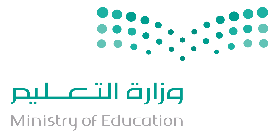 توزيع مقرر العلوم للصف الثاني متوسط عامللأسابيع الدراسية الفصل الأول للعام الدراسي 1442هـ /2020متوزيع مقرر العلوم للصف الثاني متوسط عامللأسابيع الدراسية الفصل الأول للعام الدراسي 1442هـ /2020متوزيع مقرر العلوم للصف الثاني متوسط عامللأسابيع الدراسية الفصل الأول للعام الدراسي 1442هـ /2020متوزيع مقرر العلوم للصف الثاني متوسط عامللأسابيع الدراسية الفصل الأول للعام الدراسي 1442هـ /2020متوزيع مقرر العلوم للصف الثاني متوسط عامللأسابيع الدراسية الفصل الأول للعام الدراسي 1442هـ /2020متوزيع مقرر العلوم للصف الثاني متوسط عامللأسابيع الدراسية الفصل الأول للعام الدراسي 1442هـ /2020متوزيع مقرر العلوم للصف الثاني متوسط عامللأسابيع الدراسية الفصل الأول للعام الدراسي 1442هـ /2020متوزيع مقرر العلوم للصف الثاني متوسط عامللأسابيع الدراسية الفصل الأول للعام الدراسي 1442هـ /2020متوزيع مقرر العلوم للصف الثاني متوسط عامللأسابيع الدراسية الفصل الأول للعام الدراسي 1442هـ /2020متوزيع مقرر العلوم للصف الثاني متوسط عامللأسابيع الدراسية الفصل الأول للعام الدراسي 1442هـ /2020متوزيع مقرر العلوم للصف الثاني متوسط عامللأسابيع الدراسية الفصل الأول للعام الدراسي 1442هـ /2020متوزيع مقرر العلوم للصف الثاني متوسط عامللأسابيع الدراسية الفصل الأول للعام الدراسي 1442هـ /2020متوزيع مقرر العلوم للصف الثاني متوسط عامللأسابيع الدراسية الفصل الأول للعام الدراسي 1442هـ /2020متوزيع مقرر العلوم للصف الثاني متوسط عامللأسابيع الدراسية الفصل الأول للعام الدراسي 1442هـ /2020م	الأسبوع الثالث	الأسبوع الثالث	الأسبوع الثالث	الأسبوع الثالثالأسبوع الثانيالأسبوع الثانيالأسبوع الثانيالأسبوع الثانيالأسبوع الأولالأسبوع الأولالأسبوع الأولالأسبوع الأولمن 25/1/1442 إلى 29/1/1442من 25/1/1442 إلى 29/1/1442من 25/1/1442 إلى 29/1/1442من 25/1/1442 إلى 29/1/1442من 18/1/1442إلى22/1/1442من 18/1/1442إلى22/1/1442من 18/1/1442إلى22/1/1442من 18/1/1442إلى22/1/1442من 11/1/1442 إلى 15/1/1442من 11/1/1442 إلى 15/1/1442من 11/1/1442 إلى 15/1/1442من 11/1/1442 إلى 15/1/14421-مراجعة الفصل الاول2-تهيئة الفصل  الثاني3- المحاليل والذائبية4- أنواع المحاليل125الاحد1-حل المشكلات بطريقة علمية2-تكوين الفرضيات3- الفرضية4- استقصاء من واقع الحياة118الاحد1-تهيئة الوحدة الأولى2-تهيئة الفصل الأول3-أسلوب العلم4- تابع أسلوب العلم111الاحد1-مراجعة الفصل الاول2-تهيئة الفصل  الثاني3- المحاليل والذائبية4- أنواع المحاليل126الاثنين1-حل المشكلات بطريقة علمية2-تكوين الفرضيات3- الفرضية4- استقصاء من واقع الحياة119الاثنين1-تهيئة الوحدة الأولى2-تهيئة الفصل الأول3-أسلوب العلم4- تابع أسلوب العلم112الاثنين1-مراجعة الفصل الاول2-تهيئة الفصل  الثاني3- المحاليل والذائبية4- أنواع المحاليل127الثلاثاء1-حل المشكلات بطريقة علمية2-تكوين الفرضيات3- الفرضية4- استقصاء من واقع الحياة120الثلاثاء1-تهيئة الوحدة الأولى2-تهيئة الفصل الأول3-أسلوب العلم4- تابع أسلوب العلم113الثلاثاء1-مراجعة الفصل الاول2-تهيئة الفصل  الثاني3- المحاليل والذائبية4- أنواع المحاليل128الأربعاء1-حل المشكلات بطريقة علمية2-تكوين الفرضيات3- الفرضية4- استقصاء من واقع الحياة121الأربعاء1-تهيئة الوحدة الأولى2-تهيئة الفصل الأول3-أسلوب العلم4- تابع أسلوب العلم114الأربعاء1-مراجعة الفصل الاول2-تهيئة الفصل  الثاني3- المحاليل والذائبية4- أنواع المحاليل129الخميس1-حل المشكلات بطريقة علمية2-تكوين الفرضيات3- الفرضية4- استقصاء من واقع الحياة122الخميس1-تهيئة الوحدة الأولى2-تهيئة الفصل الأول3-أسلوب العلم4- تابع أسلوب العلم115الخميسالأسبوع السادسالأسبوع السادسالأسبوع السادسالأسبوع السادسالأسبوع الخامسالأسبوع الخامسالأسبوع الخامسالأسبوع الخامسالأسبوع الرابعالأسبوع الرابعالأسبوع الرابعالأسبوع الرابعمن 17/2/1442 إلى 21/2/1442من 17/2/1442 إلى 21/2/1442من 17/2/1442 إلى 21/2/1442من 17/2/1442 إلى 21/2/1442من 10/2/1442 إلى 14/2/1442من 10/2/1442 إلى 14/2/1442من 10/2/1442 إلى 14/2/1442من 10/2/1442 إلى 14/2/1442من 3/2/1442 إلى 7/2/1442من 3/2/1442 إلى 7/2/1442من 3/2/1442 إلى 7/2/1442من 3/2/1442 إلى 7/2/14421-استقصاء من واقع الحياة2-مراجعة الفصل الثاني3-تهيئة الوحدة الثانية4-تهيئة الفصل الثالث217الاحد1-المحاليل الحمضية والقاعدية2-القواعد والرقم الهيدروجيني3-قوة الاحماض والقواعد4-التعادل210الاحد1-الماء مذيب عام2-ما مقدار الذائبية23الاحد1-استقصاء من واقع الحياة2-مراجعة الفصل الثاني3-تهيئة الوحدة الثانية4-تهيئة الفصل الثالث218الاثنين1-المحاليل الحمضية والقاعدية2-القواعد والرقم الهيدروجيني3-قوة الاحماض والقواعد4-التعادل211الاثنين1-الماء مذيب عام2-ما مقدار الذائبية24الاثنين1-استقصاء من واقع الحياة2-مراجعة الفصل الثاني3-تهيئة الوحدة الثانية4-تهيئة الفصل الثالث219الثلاثاء1-المحاليل الحمضية والقاعدية2-القواعد والرقم الهيدروجيني3-قوة الاحماض والقواعد4-التعادل212الثلاثاء1-الماء مذيب عام2-ما مقدار الذائبية25الثلاثاء1-استقصاء من واقع الحياة2-مراجعة الفصل الثاني3-تهيئة الوحدة الثانية4-تهيئة الفصل الثالث220الأربعاء1-المحاليل الحمضية والقاعدية2-القواعد والرقم الهيدروجيني3-قوة الاحماض والقواعد4-التعادل213الأربعاءإجازة اليوم الوطني26الأربعاء1-استقصاء من واقع الحياة2-مراجعة الفصل الثاني3-تهيئة الوحدة الثانية4-تهيئة الفصل الثالث221الخميس1-المحاليل الحمضية والقاعدية2-القواعد والرقم الهيدروجيني3-قوة الاحماض والقواعد4-التعادل214الخميسإجازة اليوم الوطني27الخميسالأسبوع التاسعالأسبوع التاسعالأسبوع التاسعالأسبوع التاسعالأسبوع الثامنالأسبوع الثامنالأسبوع الثامنالأسبوع الثامنالأسبوع السابعالأسبوع السابعالأسبوع السابعالأسبوع السابعمن 8/3/1442  إلى  12/3/1442من 8/3/1442  إلى  12/3/1442من 8/3/1442  إلى  12/3/1442من 8/3/1442  إلى  12/3/1442من 1/3/1442 إلى 5/3/1442من 1/3/1442 إلى 5/3/1442من 1/3/1442 إلى 5/3/1442من 1/3/1442 إلى 5/3/1442من 24/2/1442 إلى 28/2/1442من 24/2/1442 إلى 28/2/1442من 24/2/1442 إلى 28/2/1442من 24/2/1442 إلى 28/2/14421-مبدأ باسكال2-استقصاء من واقع الحياة3-مراجعة الفصل الثالث4-تهيئة الفصل الرابع38الاحد1-التغيرات بين الحالات السائلة والغازية2-سلوك الموائع3-التغير في ضغط الغاز4-الطفو والانغمار31الاحد1-المادة2-السوائل والغازات3-الحرارة وتحولات المادة4-التغيرات بين الحالات الصلبة والسائلة224الاحد1-مبدأ باسكال2-استقصاء من واقع الحياة3-مراجعة الفصل الثالث4-تهيئة الفصل الرابع39الاثنين1-التغيرات بين الحالات السائلة والغازية2-سلوك الموائع3-التغير في ضغط الغاز4-الطفو والانغمار32الاثنين1-المادة2-السوائل والغازات3-الحرارة وتحولات المادة4-التغيرات بين الحالات الصلبة والسائلة225الاثنين1-مبدأ باسكال2-استقصاء من واقع الحياة3-مراجعة الفصل الثالث4-تهيئة الفصل الرابع310الثلاثاء1-التغيرات بين الحالات السائلة والغازية2-سلوك الموائع3-التغير في ضغط الغاز4-الطفو والانغمار33الثلاثاء1-المادة2-السوائل والغازات3-الحرارة وتحولات المادة4-التغيرات بين الحالات الصلبة والسائلة226الثلاثاء1-مبدأ باسكال2-استقصاء من واقع الحياة3-مراجعة الفصل الثالث4-تهيئة الفصل الرابع311الأربعاء1-التغيرات بين الحالات السائلة والغازية2-سلوك الموائع3-التغير في ضغط الغاز4-الطفو والانغمار34الأربعاء1-المادة2-السوائل والغازات3-الحرارة وتحولات المادة4-التغيرات بين الحالات الصلبة والسائلة227الأربعاء1-مبدأ باسكال2-استقصاء من واقع الحياة3-مراجعة الفصل الثالث4-تهيئة الفصل الرابع312الخميس1-التغيرات بين الحالات السائلة والغازية2-سلوك الموائع3-التغير في ضغط الغاز4-الطفو والانغمار35الخميس1-المادة2-السوائل والغازات3-الحرارة وتحولات المادة4-التغيرات بين الحالات الصلبة والسائلة228الخميسالأسبوع الثاني عشرالأسبوع الثاني عشرالأسبوع الثاني عشرالأسبوع الثاني عشرالأسبوع الحادي عشرالأسبوع الحادي عشرالأسبوع الحادي عشرالأسبوع الحادي عشرالأسبوع العاشرالأسبوع العاشرالأسبوع العاشرالأسبوع العاشرمن 29/3/1442 إلى 4/4/1442من 29/3/1442 إلى 4/4/1442من 29/3/1442 إلى 4/4/1442من 29/3/1442 إلى 4/4/1442من 22/3/1442 إلى 26/3/1442من 22/3/1442 إلى 26/3/1442من 22/3/1442 إلى 26/3/1442من 22/3/1442 إلى 26/3/1442من 15/3/1442 إلى 19/3/1442من 15/3/1442 إلى 19/3/1442من 15/3/1442 إلى 19/3/1442من 15/3/1442 إلى 19/3/14421-تهيئة الفصل الخامس2-جهاز الدوران3-تخثر الدم4-أمراض الدم329الاحد1-توليد الطاقة الكهربائية2-استقصاء من واقع الحياة3-مراجعة الفصل الرابع4-تهيئة الوحدة الثالثة322الاحد1-مالطاقة2-أشكال أخرى للطاقة3-تحولات الطاقة4-الطاقة تغير شكلها315الاحد1-تهيئة الفصل الخامس2-جهاز الدوران3-تخثر الدم4-أمراض الدم41الاثنين1-توليد الطاقة الكهربائية2-استقصاء من واقع الحياة3-مراجعة الفصل الرابع4-تهيئة الوحدة الثالثة323الاثنين1-مالطاقة2-أشكال أخرى للطاقة3-تحولات الطاقة4-الطاقة تغير شكلها316الاثنين1-تهيئة الفصل الخامس2-جهاز الدوران3-تخثر الدم4-أمراض الدم42الثلاثاء1-توليد الطاقة الكهربائية2-استقصاء من واقع الحياة3-مراجعة الفصل الرابع4-تهيئة الوحدة الثالثة324الثلاثاء1-مالطاقة2-أشكال أخرى للطاقة3-تحولات الطاقة4-الطاقة تغير شكلها317الثلاثاء1-تهيئة الفصل الخامس2-جهاز الدوران3-تخثر الدم4-أمراض الدم43الأربعاء1-توليد الطاقة الكهربائية2-استقصاء من واقع الحياة3-مراجعة الفصل الرابع4-تهيئة الوحدة الثالثة325الأربعاء1-مالطاقة2-أشكال أخرى للطاقة3-تحولات الطاقة4-الطاقة تغير شكلها318الأربعاء1-تهيئة الفصل الخامس2-جهاز الدوران3-تخثر الدم4-أمراض الدم44الخميس1-توليد الطاقة الكهربائية2-استقصاء من واقع الحياة3-مراجعة الفصل الرابع4-تهيئة الوحدة الثالثة326الخميس1-مالطاقة2-أشكال أخرى للطاقة3-تحولات الطاقة4-الطاقة تغير شكلها319الخميسالأسبوع الخامس عشرالأسبوع الخامس عشرالأسبوع الخامس عشرالأسبوع الخامس عشرالأسبوع الرابع عشرالأسبوع الرابع عشرالأسبوع الرابع عشرالأسبوع الرابع عشرالأسبوع الثالث عشرالأسبوع الثالث عشرالأسبوع الثالث عشرالأسبوع الثالث عشرمن 21/4/1442  إلى  25/4/1442من 21/4/1442  إلى  25/4/1442من 21/4/1442  إلى  25/4/1442من 21/4/1442  إلى  25/4/1442من 14/4/1442  إلى  18/4/1442من 14/4/1442  إلى  18/4/1442من 14/4/1442  إلى  18/4/1442من 14/4/1442  إلى  18/4/1442من 7/4/1442 إلى  11/4/1442من 7/4/1442 إلى  11/4/1442من 7/4/1442 إلى  11/4/1442من 7/4/1442 إلى  11/4/14421-أهمية بكتريا الجهاز الهضمي2-مجموعات الاطعمة3-جهاز التنفس والاخراج4-لماذا نتنفس؟421الاحد1-مراجعة الفصل الخامس2-تهيئة الفصل السادس3-الجهاز الهضمي والمواد الغذائية4-أعضاء الجهاز الهضمي414الاحد1-المناعة والمرض2-أنواع المناعةHIV	3- فيروس4-استقصاء من واقع الحياة47الاحد1-أهمية بكتريا الجهاز الهضمي2-مجموعات الاطعمة3-جهاز التنفس والاخراج4-لماذا نتنفس؟422الاثنين1-مراجعة الفصل الخامس2-تهيئة الفصل السادس3-الجهاز الهضمي والمواد الغذائية4-أعضاء الجهاز الهضمي415الاثنين1-المناعة والمرض2-أنواع المناعةHIV	3- فيروس4-استقصاء من واقع الحياة48الاثنين1-أهمية بكتريا الجهاز الهضمي2-مجموعات الاطعمة3-جهاز التنفس والاخراج4-لماذا نتنفس؟423الثلاثاء1-مراجعة الفصل الخامس2-تهيئة الفصل السادس3-الجهاز الهضمي والمواد الغذائية4-أعضاء الجهاز الهضمي416الثلاثاء1-المناعة والمرض2-أنواع المناعةHIV	3- فيروس4-استقصاء من واقع الحياة49الثلاثاء1-أهمية بكتريا الجهاز الهضمي2-مجموعات الاطعمة3-جهاز التنفس والاخراج4-لماذا نتنفس؟424الأربعاء1-مراجعة الفصل الخامس2-تهيئة الفصل السادس3-الجهاز الهضمي والمواد الغذائية4-أعضاء الجهاز الهضمي417الأربعاء1-المناعة والمرض2-أنواع المناعةHIV	3- فيروس4-استقصاء من واقع الحياة410الأربعاء1-أهمية بكتريا الجهاز الهضمي2-مجموعات الاطعمة3-جهاز التنفس والاخراج4-لماذا نتنفس؟425الخميس1-مراجعة الفصل الخامس2-تهيئة الفصل السادس3-الجهاز الهضمي والمواد الغذائية4-أعضاء الجهاز الهضمي418الخميس1-المناعة والمرض2-أنواع المناعةHIV	3- فيروس4-استقصاء من واقع الحياة411الخميسالاختباراتالاختباراتالاختباراتالاختباراتالاختباراتالاختباراتالاختباراتالاختباراتالأسبوع السادس عشرالأسبوع السادس عشرالأسبوع السادس عشرالأسبوع السادس عشرمن 12/5/1442 إلى 16/5/1442من 12/5/1442 إلى 16/5/1442من 12/5/1442 إلى 16/5/1442من 12/5/1442 إلى 16/5/1442من 5/5/1442 إلى 9/5/1442من 5/5/1442 إلى 9/5/1442من 5/5/1442 إلى 9/5/1442من 5/5/1442 إلى 9/5/1442من 28/4/1442 إلى 2/5/1442من 28/4/1442 إلى 2/5/1442من 28/4/1442 إلى 2/5/1442من 28/4/1442 إلى 2/5/1442اختبارات الفصل الدراسي الاول512الاحداختبارات الفصل الدراسي الاول55الاحد1-وظائف الجهاز الاخراجي2-أمراض الجهاز البولي3-استقصاء من واقع الحياة4-مراجعة الفصل السادس428الاحداختبارات الفصل الدراسي الاول513الاثنيناختبارات الفصل الدراسي الاول56الاثنين1-وظائف الجهاز الاخراجي2-أمراض الجهاز البولي3-استقصاء من واقع الحياة4-مراجعة الفصل السادس429الاثنيناختبارات الفصل الدراسي الاول514الثلاثاءاختبارات الفصل الدراسي الاول57الثلاثاء1-وظائف الجهاز الاخراجي2-أمراض الجهاز البولي3-استقصاء من واقع الحياة4-مراجعة الفصل السادس430الثلاثاءاختبارات الفصل الدراسي الاول515الأربعاءاختبارات الفصل الدراسي الاول58الأربعاء1-وظائف الجهاز الاخراجي2-أمراض الجهاز البولي3-استقصاء من واقع الحياة4-مراجعة الفصل السادس51الأربعاءإجازة منتصف العامالخميساختبارات الفصل الدراسي الاول59الخميس1-وظائف الجهاز الاخراجي2-أمراض الجهاز البولي3-استقصاء من واقع الحياة4-مراجعة الفصل السادس52الخميس